Protokół z III etapu „Konkursu wiedzy o Mazowszu” 
w roku szkolnym 2018/2019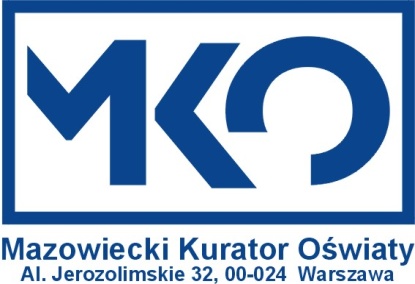                                                                                                         ……………………………….                                                                                                                                                               (miejscowość, data)W dniu …………………………….. Wojewódzka Komisja Konkursu „Wiedzy o Mazowszu” 
w składzie:Przewodniczący: ……………………………………………………………………………………….Członek: …………………………………………………………………………………………………Członek: …………………………………………………………………………………………………Członek: …………………………………………………………………………………………………Członek: …………………………………………………………………………………………………Członek: …………………………………………………………………………………………………Członek: …………………………………………………………………………………………………przeprowadziła wojewódzki etap konkursu. Konkurs rozpoczął się o godzinie  …………………, zakończył o godzinie …………………             W konkursie wzięło udział …………………….. uczniów.Uwagi o przebiegu konkursu:……………………………………………………………………………………………………………………………………………………………………………………………………………………………………………………………………………………………………………………………………………………………………………………………………………………………………………………………………………………………………………………………………………………………………………………………………………………………………………………………………………………………………………………………………………………………………………………………………………………Tytuł laureata otrzymują następujący uczniowie:Jednocześnie Komisja - na podstawie rekomendacji Komisji rejonowych oraz analizy sprawozdań przydziela następujące nagrody i wyróżnienia za realizację projektów edukacyjnych:Uzasadnienie wyróżnienia każdego z ww. projektów stanowi załącznik do niniejszego protokołu.                                                                                   Podpis  Przewodniczącego  Wojewódzkiej Komisji Konkursowej                                                                                   …………………………………………….                      Podpisy członków komisji:          ………………………………….                                       ………………………………….………………………………….………………………………….………………………………….………………………………….L.p.Imię i nazwisko uczniaLiczba uzyskanych punktów oraz ew. rozstrzygnięcie KomisjiRodzaj nagrodyTytuł projektu Nazwa szkoły